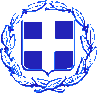 ΠΡΟΚΗΡΥΞΗ ΗΛΕΚΤΡΟΝΙΚΟΥ  ΑΝΟΙKΤΟΥ ΔΙΕΘΝΗ ΔΙΑΓΩΝΙΣΜΟΥΠΕΡΙΛΗΨΗ ΔΙΑΚΗΡΥΞΗΣΟ Δήμαρχος Φαρσάλων προκηρύσσει ηλεκτρονικό ανοικτό διεθνή διαγωνισμό για την ανάδειξη προμηθευτή καυσίμων (κίνησης και θέρμανσης) με κριτήριο κατακύρωσης  το μεγαλύτερο ποσοστό έκπτωσης  επί τοις εκατό (%) σε ακέραιες μονάδες στη νόμιμα διαμορφούμενη κάθε φορά μέση τιμή λιανικής πώλησης του είδους την ημέρα παράδοσης του,  όπως διαμορφώνεται με το εκάστοτε εκδιδόμενο εβδομαδιαίο δελτίο τιμών του τμήματος Εμπορίου της Περιφερειακής Ενότητας Λάρισας για τις ανάγκες του Δήμου Φαρσάλων και των Νομικών του Προσώπων, ενδεικτικής προϋπολογισθείσας δαπάνης 290.951,40 € συμπεριλαμβανομένου Φ.Π.Α. Το ανωτέρω ποσοστό έκπτωσης για τα καύσιμα μπορεί να είναι και αρνητικό χωρίς να υπερβαίνει το 5% (άρθρο 63  του Ν. 4257/2014).Ταξινόμηση ειδών κατά CPV: 09134100-8, 09132100-4, 09135100-5.Ο διαγωνισμός θα διεξαχθεί  με χρήση της πλατφόρμας του Εθνικού Συστήματος   Ηλεκτρονικών Δημοσίων Συμβάσεων (Ε.Σ.Η.ΔΗ.Σ) μέσω της διαδικτυακής  πύλης www.promitheus.gov.gr.Ημερομηνία ανάρτησης της διακήρυξης στη διαδικτυακή  πύλη του  Ε.Σ.Η.ΔΗ.Σ.: 28/09/2020Καταληκτική ημερομηνία υποβολής προσφορών: 30/10/2020 ημέρα Παρασκευή και ώρα 15.00.Ηλεκτρονική αποσφράγιση των προσφορών 04/11/2020  ημέρα Τετάρτη και ώρα 15.00.Δικαίωμα συμμετοχής στο διαγωνισμό παρέχεται σε φυσικά ή νομικά πρόσωπα της ημεδαπής ή της αλλοδαπής, συνεταιρισμούς, ενώσεις προμηθευτών ή κοινοπραξίες αυτών που υποβάλλουν κοινή προσφορά οι οποίοι δύνανται να εκτελέσουν την προμήθεια σύμφωνα με τις κείμενες διατάξεις. Οι ανωτέρω απαιτείται να διαθέτουν ψηφιακή υπογραφή, χορηγούμενη από πιστοποιημένη αρχή παροχής ψηφιακής υπογραφής και να εγγραφούν στο ηλεκτρονικό σύστημα (Ε.Σ.Η.ΔΗ.Σ. - διαδικτυακή  πύλη  www.promitheus.gov.gr).  Ο κάθε διαγωνιζόμενος μπορεί να συμμετέχει υποβάλλοντας προσφορά για μία ή για περισσότερες ομάδες ή υποομάδες των προς προμήθεια ειδών για τη συνολική ωστόσο προκηρυχθείσα ποσότητα.Κάθε προσφορά θα συνοδεύεται υποχρεωτικά από εγγύηση συμμετοχής για ποσό που θα καλύπτει το 1% επί της συνολικής προϋπολογισθείσας αξίας χωρίς Φ.Π.Α. για τα είδη που συμμετέχει.Η διακήρυξη διατίθεται σε έντυπη μορφή από το Τμήμα Προϋπολογισμού, Λογιστηρίου, Μισθοδοσίας, Προμηθειών στη διεύθυνση Πατρόκλου 3 Φάρσαλα, τηλ. επικοινωνίας 24913.50125 όλες τις εργάσιμες ημέρες και ώρες ή σε ελεύθερη  πρόσβαση από το διαδίκτυο στην ηλεκτρονική διεύθυνση του Δήμου  www.dimosfarsalon.gr, καθώς και στη διαδικτυακή πύλη www.promitheus.gov.gr του Ε.Σ.Η.ΔΗ.Σ.H περίληψη της προκήρυξης του διαγωνισμού έχει σταλεί για δημοσίευση  στην Επίσημη Εφημερίδα των Ευρωπαϊκών Κοινοτήτων στις  25/09/2020.Τα έξοδα δημοσίευσης της παρούσας βαρύνουν τον ανάδοχο της προμήθειας.Ο ΔήμαρχοςΙορδάνης (Μάκης) ΕσκίογλουΕΛΛΗΝΙΚΗ ΔΗΜΟΚΡΑΤΙΑΝΟΜΟΣ ΛΑΡΙΣΑΣΔΗΜΟΣ ΦΑΡΣΑΛΩΝΔΙΕΥΘΥΝΣΗ ΟΙΚΟΝΟΜΙΚΗΣ ΥΠΗΡΕΣΙΑΣ                                 Aναρτητέα στο διαδίκτυο                                     Φάρσαλα, 28.09.2020                                        Αριθ. Πρωτ: 11560